Об утверждении программы профилактики рисков причинения вреда (ущерба) охраняемым законом ценностям по муниципальному земельному контролю на территории Старочеркасского сельского поселения   на 2023 годВ соответствии со статьей 44 Федерального закона от 31.07.2020 № 248-ФЗ «О государственном контроле (надзоре) и муниципальном контроле в Российской Федерации», статьей 17.1 Федерального закона от 06.10.2003 № 131-ФЗ «Об общих принципах организации местного самоуправления в Российской Федерации», постановлением Правительства Российской Федерации от 25.06.2021 № 990 «Об утверждении Правил разработки и утверждения контрольными (надзорными) органами программы профилактики рисков причинения вреда (ущерба) охраняемым законом ценностям», соглашением о передаче части полномочий по муниципальному земельному контролю от 21.12.2017 года, решением Собрания депутатов Старочеркасского сельского  поселения 23.11.2021 № 14 «Об утверждении Положения о муниципальном земельном контроле в границах Старочеркасского сельского поселения», Администрация Старочеркасского сельского поселения,ПОСТАНОВЛЯЕТ:1. Утвердить программу профилактики рисков причинения вреда (ущерба) охраняемым законом ценностям по муниципальному земельному контролю на территории Старочеркасского сельского  поселения на 2023 год» согласно приложению.2. Опубликовать настоящее постановление в информационном бюллетене нормативно-правовых актов Старочеркасского сельского поселения «Старочеркасский вестник» и разместить на официальном сайте Администрации Старочеркасского сельского поселения3. Настоящее постановление вступает в силу со дня его официального опубликования в  Информационном бюллетене правовых актов органа местного самоуправления Старочеркасского  сельского поселения.4. Контроль за исполнением настоящего постановления оставляю за собой.Глава администрации			                                              Старочеркасского сельского  поселения                                                                                             Е.В.ГалицинПостановление вносит ведущий специалистНикишова Н.П.Приложениек Постановлению АдминистрацииСтарочеркасского сельского поселенияот 02.12.2022 г. №185ПРОГРАММА 
профилактики рисков причинения вреда (ущерба) охраняемым законом ценностям по муниципальному земельному контролю на 2023 год1. Анализ текущего состояния осуществления вида контроля, описание текущего уровня развития профилактической деятельности контрольного (надзорного) органа, характеристика проблем, на решение которых направлена программа профилактики рисков причинения вредаПрограмма профилактики рисков причинения вреда (ущерба) устанавливает порядок проведения профилактических мероприятий, направленных на предупреждение нарушений обязательных требований 
и (или) причинения вреда (ущерба) охраняемым законом ценностям, соблюдение которых оценивается при осуществлении муниципального земельного контроля в границах Старочеркасского сельского поселения.2. Аналитическая часть Программы 2.1. Вид осуществляемого муниципального контроля.Администраци Старочеркасского сельского поселения (далее – Администрация) осуществляет муниципальный земельный контроль за соблюдением органами государственной власти, органами местного самоуправления, юридическими лицами, индивидуальными предпринимателями, гражданами в отношении объектов земельных отношений, расположенных в границах Старочеркасского сельского поселения, требований земельного законодательства в порядке 
и случаях, установленных правовыми актами Собрания депутатов и Администрации Старочеркасского сельского поселения.2.2. Обзор по виду муниципального контроля.Муниципальный земельный контроль (далее – муниципальный 
контроль) – деятельность, направленная на предупреждение, выявление 
и пресечение нарушений обязательных требований земельного законодательства (далее – обязательных требований), осуществляемая 
в пределах полномочий посредством профилактики нарушений обязательных требований, оценки соблюдения гражданами и организациями обязательных требований, выявления нарушений обязательных требований, принятия предусмотренных законодательством Российской Федерации мер 
по пресечению выявленных нарушений обязательных требований, устранению их последствий и (или) восстановлению правового положения, существовавшего до возникновения таких нарушений.2.3. Муниципальный земельный контроль осуществляется посредством:– организации и проведения проверок выполнения юридическими лицами, индивидуальными предпринимателями и гражданами обязательных требований земельного законодательства;– принятия предусмотренных законодательством Российской Федерации мер по пресечению и (или) устранению выявленных нарушений, 
а также систематического наблюдения за исполнением обязательных требований;– организации и проведения мероприятий по профилактике рисков причинения вреда (ущерба) охраняемым законом ценностям;– организации и проведения мероприятий по контролю, осуществляемых без взаимодействия с юридическими лицами, индивидуальными предпринимателями, гражданами.2.4. Подконтрольные субъекты:– юридические лица, индивидуальные предприниматели и граждане, 
при осуществлении ими производственной и иной деятельности 
по использованию земель.2.5. Перечень правовых актов и их отдельных частей (положений), содержащих обязательные требования, соблюдение которых оценивается при проведении Администрацией мероприятий по муниципальному земельному контролю:– Земельный Кодекс Российской Федерации;- иные нормативные акты в сфере земельных отношений.2.6. Данные о проведенных мероприятиях.За 9 месяцев  2022 года Администрацией в отношении юридических лиц, индивидуальных предпринимателей и граждан плановых и внеплановых  проверок не проводилось.  , 
  При осуществлении муниципального земельного контроля проводились  профилактические мероприятия в отношении  юридических лиц, индивидуальных предпринимателей и граждан, осуществляющих свою деятельность на территории земельных участков, расположенных в Старочеркасском сельском поселении.Было проведено 7 профилактических мероприятий о недопустимости нарушения Земельного законодательства Российской Федерации; из них 4-информирование 1 - консультирование;1- профилактический визит1- КНМ без взаимодействияТакже был составлен 1 протокол об административном правонарушении по ст.63  Областного закона РО от 25.10.2002 г. № 273-ЗС «Об административных правонарушениях» :за нерациональное использование земельного участка сельскохозяйственного назначения. Протокол об административном правонарушении был направлен Администрацией в  административную комиссию Аксайского района, на рассмотрение.После рассмотрения протокола был выписан штраф в размере 2000 рублей.2.7. Анализ и оценка рисков причинения вреда охраняемым законом ценностям.Мониторинг состояния подконтрольных субъектов в сфере земельного законодательства выявил, что ключевыми и наиболее значимыми рисками являются: использование земельных участков лицами, не имеющими предусмотренных законодательством Российской Федерации прав на указанные земельные участки, а также нерациональное использование земель сельскохозяйственного назначения. Проведение профилактических мероприятий, направленных 
на соблюдение подконтрольными субъектами обязательных требований земельного законодательства, на побуждение подконтрольных субъектов 
к добросовестности, будет способствовать улучшению в целом ситуации, повышению ответственности подконтрольных субъектов, снижению количества выявляемых нарушений обязательных требований, требований, установленных муниципальными правовыми актами в указанной сфере. 3. Цели и задачи Программы 3.1. Цели Программы:– стимулирование добросовестного соблюдения обязательных требований всеми контролируемыми лицами;– устранение условий, причин и факторов, способных привести 
к нарушениям обязательных требований и (или) причинению вреда (ущерба) охраняемым законом ценностям;– создание условий для доведения обязательных требований 
до контролируемых лиц, повышение информированности о способах 
их соблюдения;- предупреждение нарушения подконтрольными субъектами обязательных требований, требований, установленных муниципальными правовыми актами, включая устранение причин, факторов и условий, способствующих возможному нарушению обязательных требований;- снижения уровня ущерба, причиняемого охраняемым законом ценностям.3.2. Задачи Программы:– выявление причин, факторов и условий, способствующих нарушению обязательных требований законодательства, определение способов устранения или снижения рисков их возникновения;– установление зависимости видов, форм и интенсивности профилактических мероприятий от особенностей конкретных подконтрольных субъектов, и проведение профилактических мероприятий с учетом данных факторов;– формирование единого понимания обязательных требований законодательства у всех участников контрольной деятельности;– повышение прозрачности осуществляемой Администрацией контрольной деятельности;–  повышение уровня правовой грамотности подконтрольных субъектов, 
в том числе путем обеспечения доступности информации об обязательных требованиях законодательства и необходимых мерах по их исполнению. 4. План мероприятий по профилактике нарушений Мероприятия Программы представляют собой комплекс мер, направленных на достижение целей и решение основных задач Программы. Перечень мероприятий Программы на 2023 год, сроки (периодичность) 
их проведения и ответственные структурные подразделения приведены в Плане мероприятий по профилактике нарушений земельного законодательства 
на 2023 год (приложение). 5. Показатели результативности и эффективности Программы. Отчетные показатели Программы на 2023 год:–  доля нарушений, выявленных в ходе проведения контрольных мероприятий, от общего числа контрольных мероприятий, осуществленных 
в отношении подконтрольных субъектов ≥ 30%. Показатель рассчитывается как процентное соотношение количества нарушений, выявленных в ходе проведения контрольных мероприятий, к общему количеству проведенных контрольных мероприятий;–  доля профилактических мероприятий в объеме контрольных мероприятий ≥ 50 %. Показатель рассчитывается как отношение количества проведенных профилактических мероприятий к количеству проведенных контрольных мероприятий. Ожидается ежегодный рост указанного показателя;–  повышение уровня доверия подконтрольных субъектов 
к Администрации. 6. Ответственные лица.Перечень должностных лиц Администрации, ответственных 
за организацию и проведение профилактических мероприятий при осуществлении муниципального земельного контроля на территории Старочеркасского сельского поселения:Реализация Программы осуществляется путем исполнения организационных и профилактических мероприятий в соответствии с Планом мероприятий по профилактике нарушений при осуществлении муниципального земельного контроля на территории Старочеркасского сельского  поселения на 2023 год.Результаты профилактической работы Администрации включаются 
в Доклад об осуществлении муниципального земельного контроля 
на территории Старочеркасского сельского поселения в 2023 году.Приложение 
к Программе профилактики рисков причинения вреда (ущерба) охраняемым законом ценностям на 2023 годПЛАН 
мероприятий по профилактике нарушений земельного законодательства на территории Старочеркасского сельского поселения на 2023 год 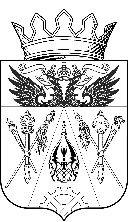 АДМИНИСТРАЦИЯ СТАРОЧЕРКАССКОГО СЕЛЬСКОГО ПОСЕЛЕНИЯПОСТАНОВЛЕНИЕАДМИНИСТРАЦИЯ СТАРОЧЕРКАССКОГО СЕЛЬСКОГО ПОСЕЛЕНИЯПОСТАНОВЛЕНИЕАДМИНИСТРАЦИЯ СТАРОЧЕРКАССКОГО СЕЛЬСКОГО ПОСЕЛЕНИЯПОСТАНОВЛЕНИЕАДМИНИСТРАЦИЯ СТАРОЧЕРКАССКОГО СЕЛЬСКОГО ПОСЕЛЕНИЯПОСТАНОВЛЕНИЕАДМИНИСТРАЦИЯ СТАРОЧЕРКАССКОГО СЕЛЬСКОГО ПОСЕЛЕНИЯПОСТАНОВЛЕНИЕАДМИНИСТРАЦИЯ СТАРОЧЕРКАССКОГО СЕЛЬСКОГО ПОСЕЛЕНИЯПОСТАНОВЛЕНИЕАДМИНИСТРАЦИЯ СТАРОЧЕРКАССКОГО СЕЛЬСКОГО ПОСЕЛЕНИЯПОСТАНОВЛЕНИЕАДМИНИСТРАЦИЯ СТАРОЧЕРКАССКОГО СЕЛЬСКОГО ПОСЕЛЕНИЯПОСТАНОВЛЕНИЕАДМИНИСТРАЦИЯ СТАРОЧЕРКАССКОГО СЕЛЬСКОГО ПОСЕЛЕНИЯПОСТАНОВЛЕНИЕАДМИНИСТРАЦИЯ СТАРОЧЕРКАССКОГО СЕЛЬСКОГО ПОСЕЛЕНИЯПОСТАНОВЛЕНИЕАДМИНИСТРАЦИЯ СТАРОЧЕРКАССКОГО СЕЛЬСКОГО ПОСЕЛЕНИЯПОСТАНОВЛЕНИЕАДМИНИСТРАЦИЯ СТАРОЧЕРКАССКОГО СЕЛЬСКОГО ПОСЕЛЕНИЯПОСТАНОВЛЕНИЕ02.12.2022 г№185ст. Старочеркасскаяст. Старочеркасскаяст. Старочеркасскаяст. Старочеркасскаяст. Старочеркасскаяст. Старочеркасскаяст. Старочеркасскаяст. Старочеркасскаяст. Старочеркасскаяст. Старочеркасскаяст. Старочеркасскаяст. Старочеркасская№п/пОтветственные лицаФункцииКонтакты1Глава Администрации Старочеркасского сельского поселения,заместитель главы Администрации Старочеркасского сельского  поселения,специалисты Администрации Старочеркасского сельского  поселенияОрганизация и проведение мероприятий по реализации программы886350-29755886350-29702e-mail: sp02031@donpac.ru№п/пНаименование мероприятияСведения о мероприятииОтветственные исполнителиСрок исполнения1.ИнформированиеАдминистрация осуществляет информирование контролируемых лиц и иных заинтересованных лиц по вопросам соблюдения обязательных требований.Информирование осуществляется посредством размещения соответствующих сведений на официальном сайте Администрации Старочеркасского сельского  поселения в информационно-телекоммуникационной сети «Интернет», на информационных стендах, в Информационном бюллетене правовых актов органа местного самоуправления Старочеркасского  сельского поселения. и в иных формах.Администрация размещает и поддерживает в актуальном состоянии на своем официальном сайте в сети «Интернет»:1) тексты нормативных правовых актов, регулирующих осуществление муниципального земельного контроля;2) программу профилактики рисков причинения вреда и план проведения плановых контрольных мероприятий;3) сведения о способах получения консультаций по вопросам соблюдения обязательных требований;4) доклады о муниципальном контроле;5) доклады о правоприменительной практике;6) иные сведения, предусмотренные нормативными правовыми актами Российской Федерации, нормативными правовыми актами субъекта Российской Федерации, муниципальными правовыми актами.Богданов С.М.Никишова Н.П.В течение года2.Обобщение правопримени –тельной практикиДоклад о правоприменительной практике при осуществлении муниципального контроля готовится ежегодно до 15 февраля года, следующего за отчетным.Доклад о правоприменительной практике размещается на официальном сайте муниципального образования «Старочеркасское сельское поселение»  в информационно-телекоммуникационной сети «Интернет», до 15 февраля года, следующего за отчетным годом.Богданов С.М.Никишова Н.П.1 раз в год3.Объявление предостереженияПри наличии у контрольного органа сведений о готовящихся или возможных нарушениях обязательных требований, а также о непосредственных нарушениях обязательных требований, если указанные сведения не соответствуют утвержденным индикаторам риска нарушения обязательных требований, контрольный орган объявляет контролируемому лицу предостережение о недопустимости нарушения обязательных требований и предлагает принять меры по обеспечению соблюдения обязательных требований.  Контролируемое лицо вправе после получения предостережения о недопустимости нарушения обязательных требований подать в Администрацию возражение в отношении указанного предостережения в срок не позднее 30 дней со дня получения им предостережения. Возражение в отношении предостережения рассматривается Администрацией в течение 30 дней со дня его получения, контролируемому лицу направляется ответ с информацией о согласии или несогласии с возражением. В случае несогласия с возражением указываются соответствующие обоснования.Богданов С.М.Никишова Н.П.В течение года4.КонсультированиеКонсультирование осуществляется в устной или письменной форме.Консультирование может осуществляться по телефону, посредством видео-конференц-связи либо в ходе проведения профилактического мероприятия, контрольного мероприятия.Время разговора 
по телефону не должно превышать 10 минут.При устном консультировании должностные лица органа контроля обязаны предоставлять информацию по следующим вопросам:организация и осуществление муниципального земельного контроля;порядок осуществления контрольных мероприятий, установленных Положением об осуществлении муниципального земельного контроля;порядок обжалования действий (бездействия) должностных лиц органов контроля; получение информации о нормативных правовых актах (их отдельных положениях), содержащих обязательные требования, оценка соблюдения которых осуществляется органом контроля в рамках контрольных мероприятий.Консультирование по однотипным обращениям контролируемых лиц и их представителей, содержащим запросы разъяснения требований законодательства Российской Федерации, осуществляется органом контроля посредством размещения на официальном Интернет-портале Администрации  Старочеркасского сельского поселения письменного разъяснения.Богданов С.М.Никишова Н.П.В течение года5.Профилактический визитПроведение профилактического визита органом контроля осуществляется в отношении приступающих к осуществлению деятельности контролируемых лиц: которым объекты контроля (земельные участки, находящиеся 
в муниципальной собственности, или государственная собственность на которые не разграничена) предоставлены 
в собственность, аренду либо безвозмездное пользование.О проведении обязательного профилактического визита контролируемое лицо уведомляется органом контроля не позднее, чем за 5 рабочих дней до даты его проведения.Контролируемое лицо вправе отказаться 
от проведения обязательного профилактического визита, уведомив об этом орган контроля не позднее, чем за три рабочих дня до даты его проведения.Срок проведения обязательного профилактического визита не может превышать одного рабочего дня.Профилактический визит проводится в форме профилактической беседы по месту осуществления деятельности контролируемого лица либо путем использования видео-конференц-связи.Никишова Н.П.Один раз 
в квартал (февраль, май, август, ноябрь)  